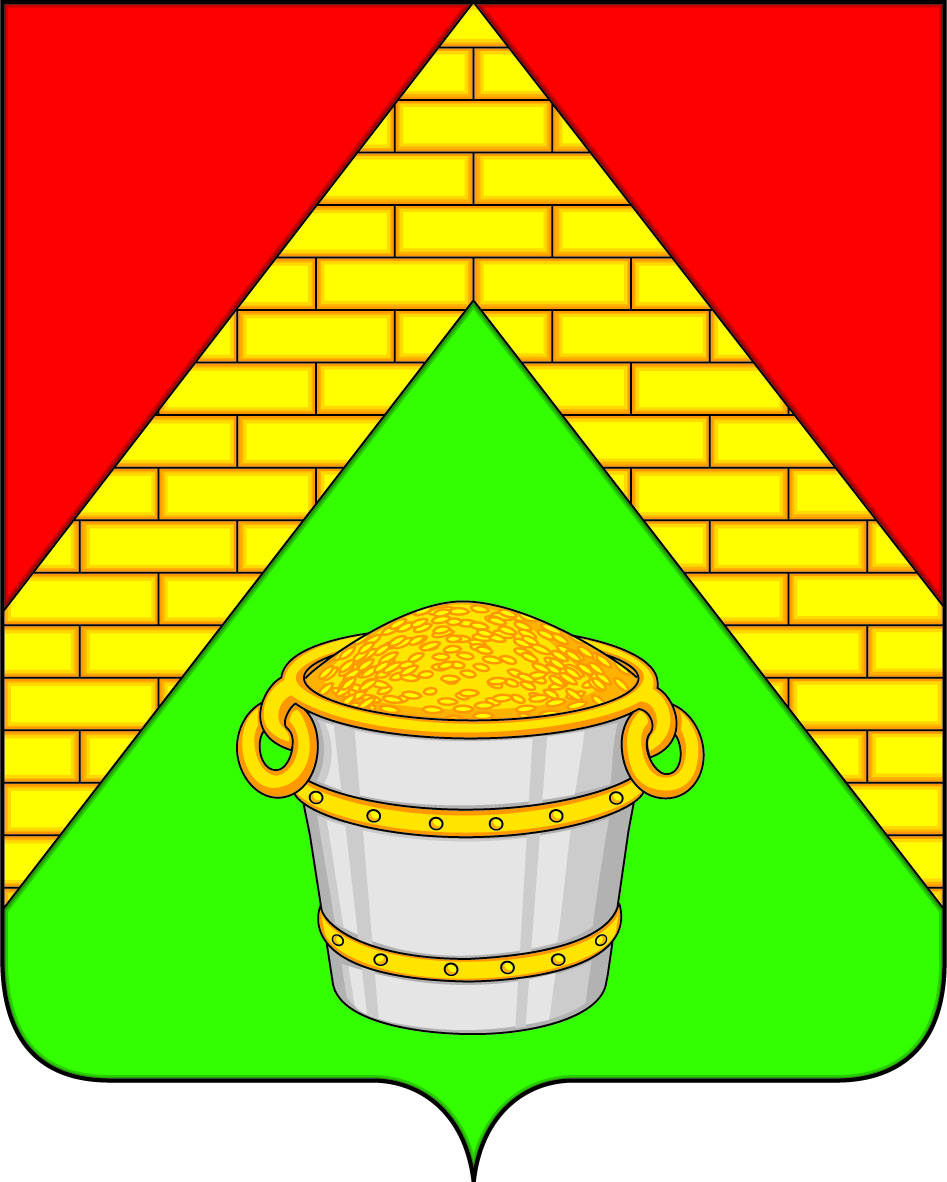 СОВЕТ НАРОДНЫХ ДЕПУТАТОВЛАТНЕНСКОГО ГОРОДСКОГО ПОСЕЛЕНИЯСЕМИЛУКСКОГО  МУНИЦИПАЛЬНОГО РАЙОНАВОРОНЕЖСКОЙ  ОБЛАСТИул. Школьная, 16 пос. Латная, 396950РЕШЕНИЕ18.06.2015 г. № 332  пос. ЛатнаяО пенсиях за выслугу лет лицам, замещавшим должности  муниципальной службы в органах местного самоуправленияЛатненского городского поселения.В соответствии с  Федеральным законом от 02.03.2007 N 25-ФЗ "О муниципальной службе в Российской Федерации", Федеральным законом от 28.12.2013 N 400-ФЗ "О страховых пенсиях», Законом Воронежской области от 28.12.2007 N 175-ОЗ "О муниципальной службе в Воронежской области", Уставом Латненского городского поселения,  Совет народных депутатов  Латненского городского поселения р е ш и л:Утвердить Положение о пенсиях за выслугу лет лицам, замещавшим должности муниципальной службы в органах местного самоуправления Латненского городского поселения согласно приложению 1.2. Утвердить Положение о единовременном денежном вознаграждении муниципальных служащих в связи с выходом на пенсию за выслугу лет, согласно приложению 2. 3. Определить уполномоченным органом, осуществляющим назначение и выплату пенсии за выслугу лет, администрацию Латненского городского поселения.4. Администрации Латненского городского поселения ежегодно предусматривать при формировании бюджета Латненского городского поселения на соответствующий финансовый год и плановый период расходы на выплату пенсий за выслугу лет в соответствии с настоящим решением.5. Признать утратившим силу решение Совета народных депутатов Латненского городского поселения от 15.04.2015 г. № 319 «О пенсиях за выслугу лет лицам, замещавшим выборные муниципальных должности и должности муниципальной службы в Латненском городском поселении Семилукского муниципального района.6. Решение вступает в силу со дня его официального обнародования и распространяется на правоотношения, возникшие с 01 января 2015 года.7. Контроль за исполнением настоящего решения возложить на администрацию Латненского городского поселения (Братякин А.В.)Глава Латненского городского поселения                                               А.В. НовиковПриложение 1к решению Совета народных депутатовЛатненского городского поселенияОт 18.06.2015 г. № 332ПОЛОЖЕНИЕо пенсиях за выслугу лет лицам, замещавшим должности муниципальной службы в органах местного самоуправления Латненского городского поселения1. Общие положения1.1. Настоящее Положение о пенсиях за выслугу лет лицам, замещавшим должности муниципальной службы в органах местного самоуправления Латненского городского поселения (далее - Положение) регламентирует в соответствии с Законом Воронежской области от 28.12.2007 №175-ОЗ «О муниципальной службе в Воронежской области», Федеральным законом от 28.12.2013 №400-ФЗ «О страховых пенсиях» основания, порядок назначения, выплаты, индексации и перерасчета, приостановления и возобновления, прекращения и восстановления пенсии за выслугу лет лицам, замещавшим должности муниципальной службы в органах местного самоуправления Латненского городского поселения.  1.2. В Положении используются следующие основные понятия:- пенсия за выслугу лет - ежемесячная денежная выплата, право на получение которой определяется в соответствии с условиями и нормами, установленными Положением, и которая предоставляется лицам, замещавшим должности муниципальной службы в органах местного самоуправления Латненского городского поселения, в целях компенсации им заработка, утраченного в связи с прекращением муниципальной службы при достижении установленной Положением выслуги лет при выходе на страховую пенсию по старости (инвалидности) либо на пенсию, назначаемую в соответствии со статьей 32 Закона Российской Федерации от 19.04.1991 №1032-1 «О занятости населения в Российской Федерации»;- лица, имеющие право на пенсию за выслугу лет – лица, замещавшие должности муниципальной службы в органах местного самоуправления (аппарате избирательной комиссии) Латненского городского поселения в соответствии с Законом Воронежской области «О муниципальной службе в Воронежской области»;- стаж муниципальной службы - суммарная продолжительность периодов осуществления муниципальной службы и иной деятельности, учитываемая при определении права на пенсию за выслугу лет и при исчислении размера этой пенсии;- среднемесячный заработок - денежное содержание, установленное в соответствии с Законом Воронежской области «О муниципальной службе в Воронежской области», и иные выплаты, которые учитываются при исчислении размера пенсии за выслугу лет.2. Финансирование пенсий за выслугу летФинансирование пенсий за выслугу лет производится за счет средств бюджета Латненского городского поселения в соответствии с нормативным правовым актом Совета народных депутатов о бюджете Латненского городского поселения на соответствующий финансовый год. 3. Условия назначения пенсии за выслугу лет3.1. Пенсия за выслугу лет назначается лицам, замещавшим должности муниципальной службы в органах местного самоуправления (аппарате Избирательной комиссии) Латненского городского поселения, при условии наличия стажа муниципальной службы не менее 15 лет и освобождения от замещаемой должности не ранее 24 апреля 1996 года при увольнении с муниципальной службы по одному из следующих оснований:3.1.1. Соглашение сторон трудового договора.3.1.2. Истечение срока трудового договора.3.1.3. Расторжение трудового договора по инициативе муниципального служащего.3.1.4. Сокращение численности или штата  работников органа местного самоуправления (аппарата Избирательной комиссии) Латненского городского поселения.3.1.5. Отказ муниципального служащего от продолжения работы в связи с изменением определенных сторонами условий трудового договора.3.1.6. Отказ муниципального служащего от перевода на другую работу, необходимого ему в соответствии с медицинским заключением, выданным в порядке, установленном федеральными законами и иными нормативными правовыми актами Российской Федерации, либо отсутствие у работодателя соответствующей работы.3.1.7. Несоответствие муниципального служащего занимаемой должности или выполняемой работе вследствие недостаточной квалификации, подтвержденной результатами аттестации.3.1.8. Восстановление на работе муниципального служащего, ранее выполнявшего эту работу, по решению государственной инспекции труда или суда.3.1.9. Избрание или назначение на государственную должность Российской Федерации, государственную должность субъекта Российской Федерации, муниципальную должность; назначение на должность государственной службы; избрание на оплачиваемую выборную должность в органе профессионального союза, в том числе в выборном органе первичной профсоюзной организации, созданной в органе местного самоуправления, аппарате избирательной комиссии муниципального образования. 3.1.10. Наступление чрезвычайных обстоятельств, препятствующих продолжению трудовых отношений (военные действия, катастрофа, стихийное бедствие, крупная авария, эпидемия и другие чрезвычайные обстоятельства), если данное обстоятельство признано чрезвычайным решением Правительства Российской Федерации или органа государственной власти Воронежской области.3.1.11. Наличие заболевания, препятствующего прохождению муниципальной службы и подтвержденного заключением медицинской организации.3.1.12. Признание муниципального служащего:- недееспособным или ограниченно дееспособным решением суда, вступившим в законную силу;- полностью неспособным к трудовой деятельности в соответствии с медицинским заключением, выданным в порядке, установленном федеральными законами и иными нормативными правовыми актами Российской Федерации.3.1.13. Достижение муниципальным служащим предельного возраста, установленного для замещения должности муниципальной службы;3.1.14. Упразднение органа местного самоуправления. 3.2. Лица, уволенные с муниципальной службы по основаниям, предусмотренным подпунктами 3.1.1, 3.1.2 (за исключением случаев истечения срока действия срочного трудового договора муниципального служащего, непосредственно обеспечивающего исполнение полномочий лица, замещающего муниципальную должность, в связи с истечением установленного срока полномочий вышеуказанного лица), 3.1.3, 3.1.5, 3.1.7, 3.1.13 пункта 3.1 Положения, имеют право на пенсию за выслугу лет, если они замещали должности муниципальной службы не менее 12 полных месяцев непосредственно перед увольнением.3.3. Лица, уволенные с муниципальной службы по основаниям, предусмотренным подпунктами 3.1.2. (в случае истечения срока действия срочного трудового договора муниципального служащего, непосредственно обеспечивающего исполнение полномочий лица, замещающего муниципальную должность, в связи с истечением установленного срока полномочий вышеуказанного лица), 3.1.4, 3.1.6, 3.1.8 - 3.1.12, 3.1.14 пункта 3.1 Положения, имеют право на пенсию за выслугу лет, если непосредственно перед увольнением они замещали должности муниципальной службы не менее одного полного месяца, при этом суммарная продолжительность замещения таких должностей составляет не менее 12 полных месяцев.3.4. Пенсия за выслугу лет устанавливается к страховой пенсии по старости (инвалидности), назначенной в соответствии с Федеральным законом "О страховых пенсиях», либо к пенсии, назначаемой в соответствии со статьей 32  Закона Российской Федерации «О занятости населения в Российской Федерации», и выплачивается ежемесячно. 3.5. Лицам, имеющим одновременно право на пенсию за выслугу лет в соответствии с Положением, ежемесячное пожизненное содержание, ежемесячную доплату к пенсии (ежемесячному пожизненному содержанию) или дополнительное (пожизненное) ежемесячное материальное обеспечение, назначаемые и финансируемые за счет средств федерального бюджета в соответствии с федеральными законами, актами Президента Российской Федерации и Правительства Российской Федерации, а также на пенсию за выслугу лет (ежемесячную доплату к пенсии, дополнительное материальное обеспечение, иные выплаты), устанавливаемую в соответствии с законодательством субъектов Российской Федерации или актами органов местного самоуправления иных муниципальных образований, назначается пенсия за выслугу лет в соответствии с Положением или одна из иных указанных выплат по их выбору.4. Средний заработок, из которого исчисляется размер пенсии за выслугу лет. 4.1. Размер пенсии за выслугу лет лицам, имеющим право на данную пенсию, исчисляется по их выбору, исходя из среднего заработка за последние 12 полных календарных месяцев муниципальной службы, предшествующих дню  ее прекращения либо дню достижения ими возраста, дающего право на страховую пенсию, предусмотренную Федеральным законом "О страховых пенсиях» (дававшего право на трудовую пенсию в соответствии с Федеральным законом "О трудовых пенсиях в Российской Федерации") (далее - расчетный период). 4.2. Расчет среднемесячного заработка для начисления пенсии за выслугу лет производится исходя из фактически начисленного денежного содержания в расчетном периоде. 4.3. Для определения среднего заработка учитываются следующие выплаты:а) должностной оклад;б) ежемесячные надбавки к должностному окладу:- за классный чин;- за особые условия муниципальной службы;- за выслугу лет на муниципальной службе;- ежемесячная надбавка к должностному окладу гражданам, допущенным к государственной тайне на постоянной основе, устанавливаемая законом Воронежской области в размерах и в порядке, определяемых федеральным законодательством;- за почетное звание РФ;- за проведение правовой экспертизы правовых актов и проектов правовых актов, подготовку и редактирование проектов правовых актов и их визирование в качестве юриста или исполнителя;- за ученую степень.в) ежемесячное денежное поощрение в размере, установленном пунктом 4.6 Положения;г) денежное поощрение по итогам работы за квартал, фактически начисленное в расчетном периоде;д) премии за выполнение особо важных и сложных заданий в сумме не более 3 должностных окладов муниципального служащего с установленными ежемесячными надбавками за расчетный период;е) единовременная выплата при предоставлении ежегодного оплачиваемого отпуска и материальная помощь, выплачиваемые за счет фонда оплаты труда муниципальных служащих.4.4. Кроме выплат, указанных в пункте 4.3 Положения, для определения среднего заработка учитываются также выплаты денежного содержания за время нахождения муниципального служащего в основном и дополнительных оплачиваемых отпусках, приходящееся на расчетный период.4.5. В случаях, когда часть расчетного периода, принятого для исчисления пенсии за выслугу лет, приходится на время до 1 января 2006 года, в расчет среднего заработка включаются премии по результатам работы (кроме единовременных).4.6. Для расчета среднего заработка для исчисления пенсии за выслугу лет учитывается фактически начисленное ежемесячное денежное поощрение за фактически отработанное время в размере, не превышающем при выработке установленной месячной нормы рабочего времени:- 5 должностных окладов для лиц, замещавших высшие должности муниципальной службы; - 4 должностных окладов для лиц, замещавших главные должности муниципальной службы; - 3 должностных окладов для лиц, замещавших ведущие, старшие и младшие должности муниципальной службы.4.7. При исчислении среднего заработка из расчетного периода исключаются:- период временной нетрудоспособности;- время нахождения в отпусках без сохранения денежного содержания, по беременности и родам, по уходу за ребенком до достижения им установленного законом возраста;- время исполнения в соответствии с законодательством Российской Федерации должностных обязанностей с сохранением среднего заработка.Начисленные за это время суммы соответствующих пособий и среднего заработка не учитываются в расчете среднего заработка для исчисления пенсии за выслугу лет.4.8. Если расчетный период отработан полностью, то размер среднего заработка для исчисления пенсии за выслугу лет определяется путем деления суммы выплат, предусмотренных пунктами 4.3 и 4.4 Положения, и фактически начисленных в расчетном периоде, на 12.4.9. Если расчетный период отработан не полностью, то размер среднего заработка для исчисления пенсии за выслугу лет определяется путем деления суммы выплат, предусмотренных пунктами 4.3 и 4.4 Положения, начисленных в расчетном периоде, на фактически отработанные в этом периоде рабочие дни и умножается на 21 (среднемесячное число рабочих дней в году). При этом премии за выполнение особо важных и сложных заданий, единовременная выплата при предоставлении ежегодного оплачиваемого отпуска и материальная помощь, выплачиваемые за счет фонда оплаты труда муниципальных служащих, и выплаты денежного содержания за период нахождения муниципального служащего в основном и дополнительных оплачиваемых отпусках учитываются при определении среднего заработка в размере одной двенадцатой каждой из фактически начисленных в расчетном периоде выплат.В случае если расчетный период состоит из временных периодов, указанных в пункте 4.7 Положения, или в расчетном периоде отсутствуют фактически отработанные дни, по выбору муниципального служащего исчисление среднего заработка производится:а) с учетом положений раздела 4 Положения исходя из суммы денежного содержания и других выплат, начисленной за предшествующий период, равный расчетному;б) с применением положения пункта 4.8 Положения исходя из фактически установленного ему денежного содержания в расчетном периоде.4.10. При замещении муниципальным служащим в расчетном периоде должностей муниципальной службы в различных органах местного самоуправления Латненского городского поселения, Избирательной комиссии исчисление среднего заработка производится исходя из суммированных выплат, включаемых в расчет среднего заработка, начисленных в расчетном периоде в соответствии с замещаемыми должностями муниципальной службы в Латненском городском поселении. 4.11. Если в расчетном периоде, принимаемом для исчисления среднего заработка, произошло повышение в централизованном порядке должностных окладов либо одной или нескольких иных денежных выплат, входящих в состав денежного содержания муниципальных служащих, замещающих должности муниципальной службы в Латненском городском поселении, выплаты, включаемые в расчет среднего заработка и начисленные в предшествующий повышению период времени, увеличиваются на коэффициенты повышения.5. Размер пенсии за выслугу лет5.1. Лицам, замещавшим должности муниципальной службы в Латненском городском поселении, назначается пенсия за выслугу лет при наличии стажа муниципальной службы не менее 15 лет в размере 45 процентов среднего заработка муниципального служащего за вычетом страховой пенсии по старости (инвалидности), фиксированной выплаты к страховой пенсии и повышенной фиксированной выплаты к страховой пенсии, установленных в соответствии с Федеральным законом «О страховых пенсиях». За каждый полный год стажа муниципальной службы сверх 15 лет пенсия за выслугу лет увеличивается на 3 процента среднего заработка. При этом общая сумма пенсии за выслугу лет и страховой пенсии по старости (инвалидности), фиксированной выплаты к страховой пенсии и повышений фиксированной выплаты  к страховой пенсии не может превышать 75 процентов среднего заработка муниципального служащего.5.2. Размер пенсии за выслугу лет исчисляется исходя из 0,8 среднего заработка, определяемого в соответствии с разделом 4 Положения, с учетом продолжительности стажа муниципальной службы.5.3. При определении размера пенсии за выслугу лет не учитываются суммы повышений фиксированной выплаты к страховой пенсии, приходящиеся на нетрудоспособных членов семьи, в связи с достижением возраста 80 лет или наличием инвалидности I группы, суммы, полагающиеся в связи с валоризацией пенсионных прав в соответствии с Федеральным законом «О трудовых пенсиях в Российской Федерации», размер доли страховой пенсии, установленной и исчисленной в соответствии с Федеральным законом «О страховых пенсиях», а также суммы повышений размеров страховой пенсии по старости и фиксированной выплаты при назначении страховой пенсии по старости впервые (в том числе досрочно) позднее возникновения права на нее, восстановлении выплаты указанной пенсии или назначении указанной пенсии вновь после отказа от получения установленной (в том числе досрочно) страховой пенсии по старости.5.4. Размер пенсии за выслугу лет не может быть ниже размера фиксированной выплаты к страховой пенсии, предусмотренной частью 1 статьи 16 Федерального закона «О страховых пенсиях».6. Стаж для назначения пенсии за выслугу лет. Стаж муниципальной службы для назначения пенсии за выслугу лет лицам, замещавшим должности муниципальной службы в органах местного самоуправления Латненского городского поселения, устанавливается в соответствии с федеральным и областным законодательством.7. Назначение пенсии за выслугу лет. Установление пенсии за выслугу лет производится по заявлению лица, имеющего право на данную пенсию, на имя руководителя уполномоченного органа в порядке, предусмотренном нормативным правовым актом администрации. Указанное заявление может быть подано, в том числе в форме электронного документа, порядок оформления которого определяется Правительством Российской Федерации.8. Срок назначения пенсии за выслугу лет. 8.1. Пенсия за выслугу лет устанавливается с первого числа месяца, в котором лицо, имеющее право на данную пенсию, обратилось за ней, но не ранее чем со дня возникновения права на нее.8.2. Пенсия за выслугу лет устанавливается к страховой пенсии по старости бессрочно, к страховой пенсии по инвалидности – на срок, на который установлена страховая пенсия по инвалидности, к пенсии, назначаемой в соответствии со статьей 32 Закона Российской Федерации «О занятости населения в Российской Федерации», на срок установления указанной пенсии.9. Порядок индексации и перерасчета пенсии за выслугу лет9.1. Пенсия за выслугу лет индексируется при централизованном повышении денежного содержания муниципальных служащих органов местного самоуправления Латненского городского поселения. Пенсия за выслугу лет индексируется:- при повышении в централизованном порядке должностных окладов, ежемесячных надбавок к должностному окладу за классный чин муниципальных служащих – на индекс их повышения, - при дифференцированном повышении (установлении) в централизованном порядке должностных окладов муниципальных служащих – на средневзвешенный индекс повышения должностных окладов;- при повышении в централизованном порядке одной или нескольких ежемесячных и иных дополнительных выплат – на средневзвешенный индекс их повышения.9.2. Индексация пенсий за выслугу лет производится со дня повышения в централизованном порядке денежного содержания муниципальных служащих органов местного самоуправления9.3. Средневзвешенные индексы повышения одной или нескольких иных денежных выплат, входящих в состав денежного содержания муниципальных служащих, замещающих должности муниципальной службы в Латненском городском поселении, утверждаются нормативным правовым актом администрации Латненского городского поселения. 9.4. Уполномоченный орган, осуществляя выплату пенсии за выслугу лет, производит перерасчет пенсии за выслугу лет:- при индексации пенсии за выслугу лет в случаях, предусмотренных пунктом 9.1 Положения;- при изменении продолжительности стажа муниципальной службы, с учетом которого определяется размер пенсии за выслугу лет, и (или) замещения должности муниципальной службы в органах местного самоуправления (Избирательной комиссии) Латненского городского поселения не менее 12 полных месяцев с более высоким должностным окладом.9.5. Порядок индексации и перерасчета пенсий за выслугу лет определяется нормативным правовым актом администрации Латненского городского поселения. 10. Порядок выплаты пенсии за выслугу лет. Выплата пенсии за выслугу лет производится администрацией Латненского городского поселения в порядке, предусмотренном нормативным правовым актом администрации Латненского городского поселения. 11. Приостановление и возобновление выплаты пенсии за выслугу лет. 11.1. Пенсия за выслугу лет не выплачивается при замещении должности муниципальной службы, муниципальной должности, замещаемой на постоянной основе, государственной должности Российской Федерации, государственной должности субъекта Российской Федерации, в период прохождения государственной службы Российской Федерации, а также в период работы в межгосударственных (межправительственных) органах, созданных с участием Российской Федерации, на должностях, по которым в соответствии с международными договорами Российской Федерации осуществляются установление и выплата пенсий за выслугу лет в порядке и на условиях, которые установлены для федеральных государственных (гражданских) служащих. При последующем увольнении с муниципальной службы или освобождении от указанных должностей выплата пенсии за выслугу лет возобновляется со дня, следующего за днем увольнения с указанной службы или освобождения от указанных должностей гражданина, обратившегося с заявлением о ее возобновлении.11.2. Лицо, получающее пенсию за выслугу лет и назначенное на одну из указанных в пункте 11.1 Положения должностей, обязано в 5-дневный срок сообщить об этом в письменной форме в администрацию Латненского городского поселения. 11.3. Суммы пенсии за выслугу лет, излишне выплаченные лицу вследствие его злоупотребления, возмещаются этим лицом, а в случае его несогласия взыскиваются в судебном порядке.11.4. При последующем освобождении от указанных должностей выплата пенсии за выслугу лет возобновляется на прежних условиях по заявлению лица или вновь устанавливается в соответствии с Положением.11.5. Порядок приостановления и возобновления выплаты пенсии за выслугу лет определяется нормативным правовым актом местной администрации.12. Прекращение и восстановление выплаты пенсии за выслугу лет12.1. Выплата пенсии за выслугу лет прекращается лицу, которому в соответствии с законодательством Российской Федерации установлена пенсия за выслугу лет, или ежемесячное пожизненное содержание, или установлено дополнительное пожизненное ежемесячное материальное обеспечение, со дня его назначения (установления).12.2. Лицо, которому назначены указанные выплаты, в 5-дневный срок сообщает об этом в администрацию Латненского городского поселения. 12.3. Выплата пенсии за выслугу лет восстанавливается при изменении обстоятельств, препятствующих выплате данной пенсии.12.4. Лицам, у которых выплата пенсии за выслугу лет, установленная в соответствии с Положением, была прекращена в связи с прекращением выплаты страховой пенсии по инвалидности, пенсии, назначаемой в соответствии со статьей 32 Закона Российской Федерации «О занятости населения в Российской Федерации», при установлении страховой пенсии по старости уполномоченным органом, осуществляющим выплату пенсии за выслугу лет, производится восстановление пенсии за выслугу лет со дня установления страховой пенсии по старости.При восстановлении выплаты пенсии за выслугу лет право на нее не пересматривается. При этом размер указанной пенсии определяется в порядке, предусмотренном разделом 5 Положения с учетом размера установленной страховой пенсии по старости. По желанию указанных граждан пенсия за выслугу лет им может быть установлена заново в порядке, предусмотренном Положением.12.5. В случае смерти лица, получавшего пенсию за выслугу лет, ее выплата прекращается администрацией Латненского городского поселения с первого числа месяца, следующего за тем, в котором наступила смерть этого лица.12.6. Порядок прекращения и восстановления выплаты пенсии за выслугу лет определяется нормативным правовым актом администрации Латненского городского поселения. Приложение 2к решению Совета народных депутатовЛатненского городского поселенияОт 18.06.2015 г. № 332Положение о единовременном денежном вознаграждении муниципальных служащих в связи с выходом на пенсию за выслугу лет Муниципальным служащим, имеющим право на пенсию за выслугу лет и уволенным с муниципальной службы по основаниям, предусмотренным законодательством Воронежской области, являющимся условием для назначения пенсии за выслугу лет, выплачивается единовременное денежное поощрение в связи с выходом на пенсию за выслугу лет.Единовременное денежное поощрение не выплачивается муниципальным служащим, которые воспользовались правом на аналогичное денежное поощрение при увольнении с государственной службы.Единовременное денежное вознаграждение в связи с выходом на пенсию за выслугу лет выплачивается в следующих размерах - при стаже муниципальной службы - от 15 до 20 лет – 13 должностных окладов,-  от 20 до 25 лет - 15 должностных окладов, - свыше 25 лет - 20 должностных окладов. Порядок выплаты единовременного денежного поощрения в связи с выходом на пенсию за выслугу лет определяются постановлением администрации Латненского городского поселения.     Утверждаюглава Латненского городского поселенияСемилукского муниципального районаВоронежской области____________________А.В. Новиков18.06. 2015 г.АКТ об обнародовании решения № 332 от  18 .06.  2015 г.Совета народных депутатов Латненского городского поселенияСемилукского муниципального района Воронежской областиО пенсиях за выслугу лет лицам,  замещавшим должности  муниципальной  службы в органах местного самоуправления Латненского городского поселения.Мы, нижеподписавшиеся,1. Каданцева Елена Митрофановна, Латненская амбулатория, заведующая, 1970 года рождения, зарегистрированная, пос. Латная пер. Заповедный2. Стародубцев Алексей Иванович,  депутат Совета народных депутатов Латненского городского поселения, 1974 г. рождения, пос. Латная,  ул. Школьная, 11.3. Яцкин Сергей Николаевич, зам. главы администрации Латненского городского поселения, 1969 г. рождения, пос. Латная, ул. Свободы, д. 5 кв.2составили настоящий акт о том, что  18. 06. 2015   г. на стендах в зданиях:Администрации Латненского городского поселения, ул. Школьная, 16ООО «Теплоком», пос. Латная,  ул. Советская, 10Латненской амбулатории, ул. Заводская, 18 поместили копию решения Совета народных депутатов Латненского городского поселения №   332     от   18.06 .2015 г.О пенсиях за выслугу лет лицам,  замещавшим должности  муниципальной  службы в органах местного самоуправления Латненского городского поселения.на  1  листе и приложение к нему на   10   листахНастоящий акт составлен в одном экземпляре и хранится вместе с первым экземпляром обнародованного правового акта.Каданцева Елена МитрофановнаСтародубцев Алексей ИвановичЯцкин Сергей Николаевич ____________________________________________________________________________________________________________________